Email template: Suggested send dates are March 16 and March 23Subject line: Register for WorkWell NYC’s Upcoming Webinar: Forget the Fads – Eat Your Way to Health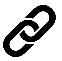 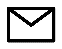 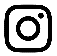 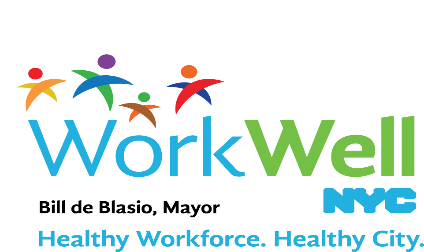 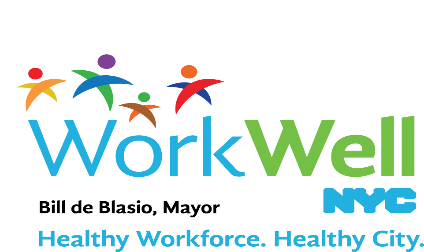 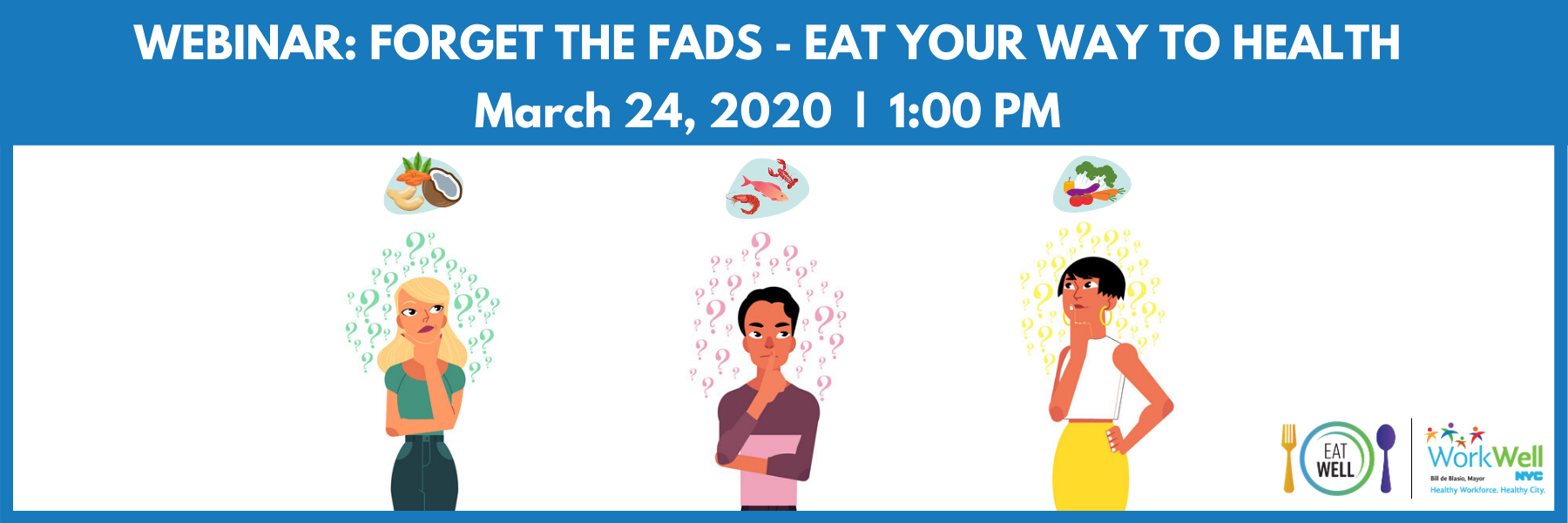 Hello insert agency employees,Join WorkWell NYC on Wednesday, March 24th at 1:00 PM for their upcoming webinar, “Forget the Fads – How to Eat Your Way to Health”! Participants will learn:How what we eat plays a major role in our health Which food fads to throw away and which are here to stay How to integrate plant-based eating towards a healthy lifestyleRegister here: bit.ly/howtoeat4healthPresenters:Dr. Sapana Shah  &  Dr. Michelle McMackenNYC Health + Hospitals/Bellevue